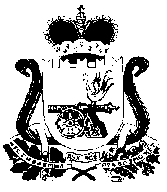 АДМИНИСТРАЦИЯСТОДОЛИЩЕНСКОГО ПОСЕЛЕНИЯПОЧИНКОВСКОГО РАЙОНА СМОЛЕНСКОЙ ОБЛАСТИПОСТАНОВЛЕНИЕот 27.11.2013г.                № 39п. СтодолищеОб      утверждении      муниципальной Долгосрочной   целевой      программы«Противодействие       коррупции        в муниципальном                  образованииСтодолищенского сельского поселения Починковского    района    Смоленской области на 2013-2015 годы»    В целях реализации Федерального закона от 25 декабря 2008 года № 273 ФЗ «О противодействии коррупции», областного закона от 28 мая 2009 года № 34-з «О противодействии коррупции в Смоленской области», руководствуясь Федеральным законом «Об общих принципах организации местного самоуправления в Российской Федерации», Уставом муниципального образования Стодолищенского сельского поселения Починковского района Смоленской области Администрация Стодолищенского сельского поселения Починковского района Смоленской областипостановляет:Утвердить   прилагаемую  муниципальную   долгосрочную   целевую программу «Противодействие коррупции в муниципальном образование Стодолищенское сельское поселение Починковского района Смоленской области на 2013-2015 года».Настоящее постановление опубликовать в газете «Сельская новь».Контроль за исполнением настоящего постановления оставляю за собой.Глава муниципального образованияСтодолищенского сельского поселенияПочинковского района Смоленской области                           Г.А. Знайко                                       УТВЕЖДЕНА                                                             Постановлением Администрации                                                             Стодолищенского сельского                                                             поселения Починковского района                                                             Смоленской области                                                              от 27.11.2013 № 39МУНИЦИПАЛЬНАЯ ДОЛГОСРОЧНАЯ ЦЕЛЕВАЯ ПРОГРАММА        «ПРОТИВОДЕЙСТВИЕ КОРРУПЦИИ В МУНИЦИПАЛЬНОМ ОБРАЗОВАИИ СТОДОЛИЩЕНСКОГО СЕЛЬСКОГО ПОСЕЛЕНИЯ           ПОЧИНКОВСКОГО РАЙОНА СМОЛЕНСКОЙ ОБЛАСТИ»                                                   на 2013-2015 ГОДЫПАСПОРТ ПРОГРАММЫСодержание проблемы и обоснование необходимости ее решения программными методами.      Коррупция, являясь неизбежным следствием избыточного администрирования со стороны государственных, муниципальных служащих, получила широкое распространение, приобрела массовый, системный характер и высокую общественную опасность. Подменяя публично-правовые решения и действия коррупционными отношениями, основанными на удовлетворении в обход закона частных противоправных интересов, она оказывает разрушительное воздействие на структуры власти и управления, становится существенным тормозом экономического и социального развития, препятствует успешной реализации приоритетных национальных проектов.   В настоящее время Российская Федерация стоит перед серьезной проблемой, связанной с коррупцией, представляющей реальную угрозу функционированию публичной власти, верховенству закона, демократии, правам человека и социальной справедливости. Наибольшая опасность коррупции в том, что она стала распространенным фактором жизни, к которому большинство членов общества научилось относиться как к негативному, но привычному явлению.    Поскольку коррупция может проявляться при доступе (отсутствии доступа) к определенной информации, возникает необходимость совершенствовать технологии доступа общественности к информационным потокам. Решить эту проблему возможно только в результате последовательной, системной, комплексной работы по разработке и внедрению новых правовых, организационных, информационных и иных механизмов противодействий. В целях эффективного решения задач по вопросам противодействия коррупции необходимо объединение усилий институтов гражданского общества, координация деятельности государственных органов Смоленской области, взаимодействие с федеральными государственными органами и органами местного самоуправления. Для этого требуется программно-целевой подход, а также проведение организационных мероприятий в этом направлении.Основные цели и задачи программы   Главные цели муниципальной целевой программы противодействии коррупции – проведение эффективной политике по предупреждению коррупции на уровне местного самоуправления; снижение уровня коррупции, ее проявлений во всех сферах жизнедеятельности общества; укрепление доверия жителей муниципального образования к органам местного самоуправления муниципального образования; активное привлечение общественных организаций и средств массовой информации к деятельности по противодействию коррупции, обеспечение открытости и доступности информации о деятельности органов местного самоуправления.  Для достижения указанных целей требуется решение следующих задач:- устранение условий, порождающих коррупцию;- совершенствование правового регулирования в сфере противодействия коррупции на территории муниципального образования Стодолищенского сельского поселения Починковского района Смоленской области; - создание системы противодействия коррупции; - организация антикоррупционного мониторинга, просвещения и пропаганды; - обеспечение прозрачности деятельности Администрации Стодолищенского сельского поселения Починковского района Смоленской области;- формирование антикоррупционного общественного сознания.Механизм реализации Программы, организация управления и контроля за ходом ее реализации.Оценка эффективности социально-экономических последствий от реализации Программы   Реализация Программы, в силу ее специфики и ярко выраженного социально-профилактического характера, окажет значительное влияние на стабильность общества, состояние защищенности граждан и общества от преступных посягательств, а также обеспечит дальнейшее совершенствование форм и методов организации противодействия коррупции в муниципальном образовании Стодолищенского сельского поселения Починковского района Смоленской области.Реализация Программы и принятие нормативных правовых актов по вопросам противодействия коррупции на территории муниципального образования Стодолищенского сельского поселения Починковского района Смоленской области. К 2015 году позволят добиться позитивного изменения ситуации, связанной с коррупционными проявлениями.При этом системное проведение антикоррупционных экспертиз нормативных правовых актов Администрации Стодолищенского сельского поселения Починковского района Смоленской области и их проектов, а также привлечение в установленном порядке представителей институтов гражданского общества, общественных организаций к проведению независимой антикоррупционной экспертизы нормативных правовых актов Администрации Стодолищенского сельского поселения  Починковского района Смоленской области, не позволит создать предпосылки и условия для проявления коррупционных факторов.Реальную эффективность реализации Программы позволит оценить результат проведения мониторинга общественного мнения. Предполагается, что доля опрошенных граждан, которые лично сталкивались с проблемой коррупции, к 2015 году сократится.Реализация мероприятий Программы позволит увеличить долю граждан, удовлетворенных информационной открытостью Администрации Стодолищенского сельского поселения Починковского района Смоленской области. К числу ожидаемых показателей эффективности и результативности Программы по группе социально значимых результатов относятся следующие показатели:- создание эффективной системы противодействия коррупции;- снижение социальной напряженности в обществе, обусловленной проявлениями коррупции;- создание условий формирования антикоррупционного общественного мнения и нетерпимости к коррупционному поведению;- создание дополнительных условий для обеспечения прозрачности деятельности Администрации Стодолищенского сельского поселения Починковского района Смоленской области.    Оценка эффективности реализации Программы производится ее разработчиком, Администрацией Стодолинского сельского поселения Починковского района Смоленской области, по завершении срока реализации Программы.Наименование ПрограммыМуниципальная долгосрочная целевая программа «Противодействие коррупции в муниципальном образовании Стодолищенского сельского поселения Починковского района Смоленской области» на 2013-2015 года ( далее – Программа)Основание для РазработкиПрограммыФедеральный закон от 25 декабря 2008 года №  273-ФЗ«О противодействии коррупции», областной закон от 28 мая 2009 года № 34-з «О противодействии коррупции в Смоленской области», Федеральный закон от 02.03.2007г. № 25-ФЗ «О муниципальной службе в Российской Федерации»Заказчик программыАдминистрация Стодолищенского сельского поселения Починковского района Смоленской областиРазработчик программыАдминистрация Стодолищенского сельского поселения Починковского района Смоленской областиИсполнитель программыАдминистрация Стодолищенского сельского поселения Починковского района Смоленской областиЦели и задачи программыЦели Программы:- осуществление мероприятий по противодействию коррупции в муниципальном образовании Стодолищенского сельского поселения Починковского района Смоленской области;- проведение антикоррупционной экспертизы нормативных правовых актов и их проектов;- обеспечение защиты прав и законных интересов жителей муниципального образования Стодолищенского сельского поселения Починковского района Смоленской области;- совершенствование правового регулирования в сфере противодействия коррупции на территории муниципального образования Стодолищенского сельского поселения Починковского района Смоленской области;Задачи Программы:- создание системы противодействия коррупции;- организация антикоррупционного мониторинга, просвещения и пропаганды;- обеспечение прозрачности деятельности Стодолищенского сельского поселения Почиковского района Смоленской областиСроки реализации Программы 2013-2015годыОжидаемые результаты реализации Программы-формирование системы противодействия коррупции и ее внедрение в деятельность Администрации Стодолищенского сельского поселения Починковского района Смоленской области;- укрепление доверия к деятельности Администрации Стодолищенского сельского поселения Починковского района Смоленской области.Объемы средств и источники финансирования ПрограммыМестный бюджетКонтроль за исполнением ПрограммыАдминистрация Стодолищенского сельского поселения Починковского района Смоленской области№ п/пМероприятияСроки реализацииПримерный объем финансирования (при необходимости)Примерный объем финансирования (при необходимости)Ответственные исполнители№ п/пМероприятияСроки реализации2013 год2015 годОтветственные исполнители1Осуществление контроля за предоставлением муниципальными служащими администрации Стодолищенского сельского поселения Починковского района Смоленской области сведений о доходах и принадлежащем им на праве собственности имуществепостоянноНе требует затратНе требует затратВедущий специалист по  ЖКХ2Осуществление проверки достоверности сведений, предоставляемых лицами при поступлении на муниципальную службу в администрацию Стодолищенского сельского поселения Починковского района Смоленской области.ПостоянноНе требует затратНе требует затратВедущий специалист по ЖКХ3Обеспечение своевременной экспертизы нормативно-правовых актов. Ведение регистра муниципальных нормативно-правовых актов.ПостоянноНе требует затратНе требует затратВедущий специалист по ЖКХ4Проведение анализа по выявлению и пресечению фактов коррупции среди должностных лиц органов местного самоуправления при размещении заказов на поставки товаров, выполнения работ, оказания услуг для муниципальных нуждПостоянноНе требует затратНе требует затратГлава муниципального образования5Осуществление публикации информационных материалов о вопросах коррупции в СМИ и на сайте администрации Стодолищенского сельского поселения Починковского района Смоленской области, о противодействии коррупции, ее влияние на социально-экономическое развитие территории Стодолищенского сельского поселения Починковского района Смоленской областиПостоянно5000рубле                           5000рублей5000рубле                           5000рублейСпециалисты администрации6Обеспечение координации деятельности администрации Стодолищенского сельского поселения Починковского района Смоленской области в части рассмотрения обращений граждан по вопросам противодействия коррупцииПостоянноНе требует затратНе требует затратГлава муниципального образования7Обеспечение возможности размещения физическими и юридическими лицами на официальном сайте администрации (жалоб) о ставших им известными фактах коррупцииПостоянноНе требует затратНе требует затратГлава муниципального образования8Оказание поддержки субъектам малого и среднего предпринимательства по вопросам преодоления административных барьеровПостоянноНе требует затратНе требует затратГлава  муниципального образования